Шульпина Мария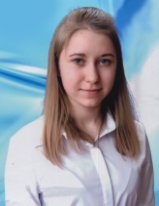 МБОУ «СОШ №112»10 Класс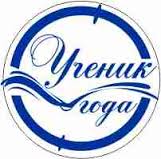 Мария - победитель и призер интеллектуальных олимпиад, соревнований и  различных конкурсов, активный участник школьного «НОУ».Её характеризуют такие качества, как ответственность, любознательность, целеустремленность, настойчивость, отзывчивость, доброта.Любимые занятия и увлечения Марии: рукоделие, чтение книг,  музыка, путешествия,  изучение культуры других стран.Самым ярким событием в жизни считает попытку подняться на вершину Эльбруса, путешествие по Кавказским горам и Крыму.